Thinkaction Thinkaction provide services face-to-face, in groups, one-to-one sessions and on the telephone.Telephone: 01483 746900Email: surreyptp@addaction.org.uk   Location: Woking, Sheerwater, Weybridge and Staines Mind Matters Surrey This service offers free workshops, face-to-face, telephone and online therapy sessions for anyone experiencing low mood, stress or anxiety.  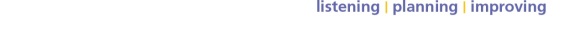 Telephone: 0300 330 5450Email: RXX.surreyIAPT-referrals@nhs.netwww.mindmattersnhs.co.uk Location: Chertsey, Cobham, Epsom and Weybridge and WokingFeeling anxious, stressed or depressedNeed someone to talk to?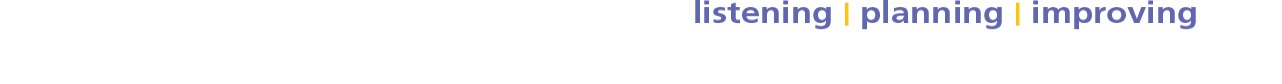 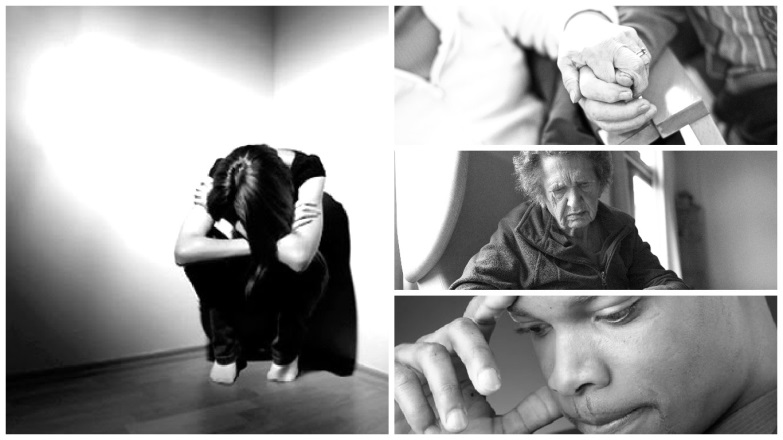 You are not alone North West Surrey Psychological Therapies Service provides FREE confidential advice and support to anyone who may be feeling under pressure, anxious, depressed, or just needs someone to talk to.The service offers a range of therapies in a sensitive and caring environment for those aged 18 years and over who are registered with a GP in North West Surrey: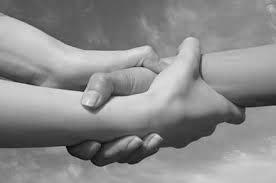 SpelthorneRunnymedeWest Elmbridge (Walton, Weybridge, Hersham)WokingHelp is just a phone call away  Contact one of these services for a confidential chat about what they offer and how the support available can help you. You can ask your GP to refer you or you can contact one of these services directly.Ieso Digital Health - Online therapy serviceIeso Digital Health offers a one-to-one online therapy service. Cognitive Behavioural Therapy (CBT) is delivered in real time using written (typed) conversation. Appointments are available at a time to suit you, including evenings and weekends. You will need to be able to connect to the internet using a PC, tablet or smartphone, to use this service.Telephone: 01954 230066 Email: info@iesohealth.comTo self-refer visit: www.iesohealth.com/surreyHealthy Minds Healthy Minds offers CBT, providing support through complementary workshops, face to face consultations and over the telephone, or a combination of both.  Face to face sessions are held in:Stanwell on Monday, Thursday and FridayWeybridge and Woking from  Monday to FridayWalton on Thursdays and FridaysChertsey on MondaySelf-referral line: 01483 698986Telephone: 01483 846256Email: healthyminds.surrey@nhs.net